Application to voluntarily cancel registration from a social care provider or managerYou must complete and return this form to apply to cancel your registration as a provider or a manager.There are two sections to this form. Part A is an application to cancel registration as a provider; part B is an application to cancel registration as a manager.You must send the applicable part of the form to Ofsted at the address given below at least three months' before the date you want the cancellation to take effect. We may agree to a shorter period of notice in exceptional circumstances. If we have served you with a notice of proposal to cancel your registration as a provider or a manager, or a notice of decision, you cannot apply to voluntarily cancel your registration. We will not be able to process your application for cancellation unless all the required information is provided to us. We may contact you to ask for further information. If you do not provide the required information, this may cause delays in processing your application and may result in the need to revise your proposed cancellation date.If this is an application to cancel a registered provider, then this form must be signed by someone who makes up the registered provider and any application without the appropriate signature(s) will need to be resubmitted.If this is an application to cancel the registration of a manager, then this form must be signed by the manager who is applying to cancel their registration.We cannot process forms that are not signed by the correct person(s) and any application without the appropriate signature(s) will need to be resubmittedThe provider must return the certificate of registration on the agreed cancellation date.If you have questions on completing this form, please contact our contact centre on 0300 123 1231.Part A – for registered providers onlyInformation about the establishment, agency, scheme or undertakingSection 1aDescription of the establishment, agency, scheme or undertakingSection 2aSection 3aSection 4aSection 5aSection 6aSection 7aSection 8aSection 9aSection 10aSection 11a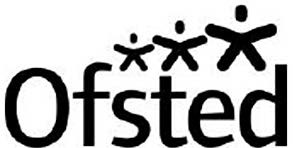 Declaration by the registered provider (that  is an organisation  or individual)I declare that, to the best of my knowledge, the information given in support of this application to cancel my registration as detailed above is accurate.Name:Signed: Details of your role within the registered provider:Date:Declaration by the registered provider (that is a partnership)If partnership, all partners to sign.We declare that, to the best of our knowledge, the information given in support of this application to cancel our registration as detailed above is accurate.Please continue on a separate sheet if necessary.Please email your completed form to sc.admin@ofsted.gov.uk.Part B – for registered managers or registered service managers onlyInformation about the establishment, agency, scheme or undertakingSection 1bDescription of the establishment or agencySection 2bSection 3bSection 4bSection 5bSection 6bSection 7bSection 8bSection 9bDeclaration by the registered managerI declare that, to the best of my knowledge, the information given in support of this application to cancel my registration as manager as detailed above is accurate.Name:Signed: Date:Alternative contact email address for us to confirm with you that your registration is cancelled (this is because in many cases the person applying to cancel their manager registration will have left their employment by the time the cancellation has taken effect, and their work contact email address will no longer be in use): Please continue on a separate sheet if necessary.Please email your completed form to sc.admin@ofsted.gov.uk. Separate sheet for additional informationName of registered providerName of registered providerName of establishment, agency, scheme or undertakingName of establishment, agency, scheme or undertakingAddressAddressAddressAddressAddressAddressAddressAddressPostcode Telephone numberEmailDate of registration Date of registration Date of registration Ofsted reference number Ofsted reference number Ofsted reference number Proposed date of voluntary cancellation Proposed date of voluntary cancellation Proposed date of voluntary cancellation Please tick as appropriatePlease tick as appropriateChildren's homeIndependent fostering agencySupported accommodationVoluntary adoption agencyAdoption support agencyResidential family centreResidential holiday scheme for disabled childrenWhat are your reasons for applying to cancel your registration?If your proposed date for cancellation is less than three months from the date of this application, what are the reasons for this? Please also provide a report about whether your establishment, agency, scheme or undertaking has ceased to be financially viable, or is likely to cease to be financially viable, within the next 12 months.What arrangements have you made to ensure that children, young people and where appropriate, adult service users, will continue to be provided with similar accommodation and/or services to the type that you currently provide after theproposed cancellation date? (Please continue on a separate sheet if necessary)What arrangements have you made for the retention and secure storage of records after the proposed cancellation date?What notice or information have you given to the following people about your application to cancel your registration?the people who use your service, including children and young people, foster carers, adoptive parents and familiesrepresentatives of the people listed in (i), including placing authorities and, for supported accommodation, each local authority that arranges for you to accommodate children or, if different, the local authority in which the premises used by you are locatedthe local authority in the area where the establishment, agency, scheme or undertaking operatesIf you have not given information to any of the people listed in section 7a, what arethe circumstances that have prevented you from giving them information about your notice to cancel?The people who use your service, including children and young people, foster carers, adoptive parents and familiesrepresentatives of the people listed in (i), including placing authorities and, for supported accommodation, each local authority that arranges for you to accommodate children or, if different, the local authority in which the premises used by you are locatedthe local authority in the area where the establishment, agency, scheme or undertaking operatesIf you have not already given notice or information about your application to cancel your registration to the people in Section 7a, the law requires that you do so within seven days of making this application to cancel. Will you provide these notifications? Please write either yes or no next to each group below.If you have not already given notice or information about your application to cancel your registration to the people in Section 7a, the law requires that you do so within seven days of making this application to cancel. Will you provide these notifications? Please write either yes or no next to each group below.Specified PersonsYes/NoEach person who uses your service (including children and young people, foster carers, adoptive parents, private residences and families)Their representative, including placing authorities (this includes anyone who has parental responsibility for a child/young person) and, for supported accommodation, each local authority that arranges for you to accommodate childrenThe local authority in the area where the establishment oragency operatesIf you have responded 'no' to any answer in Section 9a, what are the reasons thatwill prevent you from doing this?What notice or information have you given to staff of your service (including paid and volunteer staff) about your application to cancel registration?SignaturePrint nameDateNotice of application from a registered manager or registered service manager to voluntarily cancel their registration undersection 15(1)(b) of the Care Standards Act 2000Name of registered manager or registered service managerName of registered manager or registered service managerName of registered providerName of registered providerName of establishment, agency, scheme or undertakingName of establishment, agency, scheme or undertakingAddressAddressAddressAddressAddressAddressAddressAddressAddressAddressPostcode Postcode Telephone numberEmailOfsted reference numberOfsted reference numberOfsted reference numberProposed date of voluntary cancellationProposed date of voluntary cancellationProposed date of voluntary cancellationPlease tick as appropriatePlease tick as appropriateChildren's homeIndependent fostering agencySupported accommodationVoluntary adoption agencyAdoption support agencyResidential family centreResidential holiday scheme for disabled childrenWhat are your reasons for applying to cancel your registration?If your proposed date for cancellation is less than three months from the date of this application, what are the reasons for this?What notice or information have you given to the following people about your application to cancel your registration?the people who use your service, including children and young people, foster carers, adoptive parents and familiesrepresentatives of the people listed in (i), including placing authorities and, for supported accommodation, each local authority that arranges for you to accommodate children or, if different, the local authority in which the premises used by you are locatedthe local authority in the area where the establishment, agency, scheme or undertaking operatesIf you have not given information to any of the people listed in section 5b, what arethe circumstances that have prevented you from giving them information about your notice to cancel?the people who use your service, including children and young people, foster carers, adoptive parents and familiesrepresentatives of the people listed in (i), including placing authorities and, for supported accommodation, each local authority that arranges for you to accommodate children or, if different, the local authority in which the premises used by you are locatedthe local authority in the area where the establishment or agency operatesIf you have not already given notice or information about your application to cancel your registration to the people in Section 5b, the law requires that you do so within seven days of making this application to cancel. Will you provide these notifications? Please write either yes or no next to each group below.If you have not already given notice or information about your application to cancel your registration to the people in Section 5b, the law requires that you do so within seven days of making this application to cancel. Will you provide these notifications? Please write either yes or no next to each group below.Specified PersonsYes/NoEach person who uses your service (including children and young people, foster carers, adoptive parents, private residences and families)Their representative, including placing authorities (this includes anyone who has parental responsibility for a child/young person) and, for supported accommodation, each local authority that arranges for you to accommodate childrenThe local authority in the area where the establishment,Agency, scheme or undertaking operatesIf you have responded 'no' to any answer in Section 7b, what are the reasons thatwill prevent you from doing this?What notice or information have you given to staff of your service (including paid and volunteer staff) about your application to cancel registration?